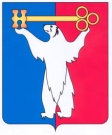 АДМИНИСТРАЦИЯ ГОРОДА НОРИЛЬСКАКРАСНОЯРСКОГО КРАЯПОСТАНОВЛЕНИЕ20.12.2019			                   г. Норильск			                      № 614О внесении изменений в постановление Администрации города Норильска от 07.11.2014 № 619 	В целях урегулирования отдельных вопросов, связанных с осуществлением контроля за деятельностью муниципальных учреждений муниципального образования город Норильск,ПОСТАНОВЛЯЮ:1. Внести в Правила осуществления ведомственного контроля в сфере закупок товаров, работ, услуг для обеспечения муниципальных нужд и нужд бюджетных учреждений муниципального образования город Норильск, утвержденные постановлением Администрации города Норильска от 07.11.2014 № 619 (далее - Правила), следующие изменения:1.1. Абзац десятый пункта 2 Правил исключить.1.2. Абзаце одиннадцатый пункта 2 Правил после слов «МКУ «Управление «Норильскавтодор»» дополнить словами «, МКУ «Управление жилищно-коммунального хозяйства», МКУ «Управление капитальных ремонтов и строительства».».2. Опубликовать настоящее постановление в газете «Заполярная правда» и разместить его на официальном сайте муниципального образования город Норильск.Глава города Норильска                                                                            Р.В. Ахметчин